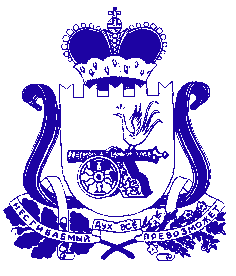 СОВЕТ ДЕПУТАТОВ  ИГОРЕВСКОГО СЕЛЬСКОГО ПОСЕЛЕНИЯ ХОЛМ-ЖИРКОВСКОГО РАЙОНА СМОЛЕНСКОЙ ОБЛАСТИ                                                             РЕШЕНИЕот 06.05.2019г.              №9О разрешении на отклонение от предельных параметров разрешенной реконструкции нежилого зданияВ соответствии со статьями 5.1,38,40 Гражданского кодекса Российской Федерации, статьей 28 Федерального закона  от 06.10.2003г. № 131-ФЗ « Об общих принципах организации местного самоуправления в Российской Федерации», на основании публичных слушаний от 06.05.2019г., заявления Ширинкина Алексея Владимировича, руководствуясь Уставом Игоревского сельского поселения Холм-Жирковского района Смоленской области, Совет депутатов Игоревского сельского поселения Холм-Жирковского района Смоленской областиР Е Ш И Л:Предоставить разрешение на отклонение от предельных параметров разрешенной реконструкции под магазин нежилого здания «Комбинат бытового обслуживания» с кадастровым номером 67:23:0430101:837, расположенного по адресу: Смоленская область, Холм-Жирковский район, ст. Игоревская, ул. Южная, д. 10, с разрешенной общей площади магазина, которая не должна превышать 200 кв. м, до фактической площади здания «Комбината бытового обслуживания», в котором планируется реконструкция под магазин – 470,7 кв. м.Контроль за исполнением настоящего решения оставляю за собой.Настоящее решение вступает в силу после дня подписания.Глава муниципального образованияИгоревского сельского поселения Холм-Жирковского района Смоленской области                                                                   Т.А.Семёнова                